Приложение 14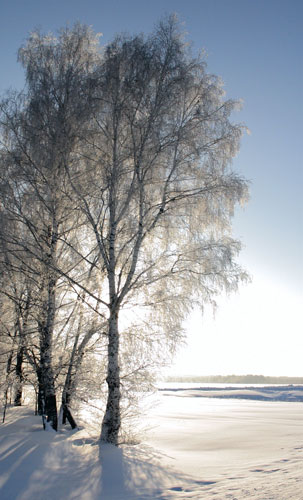 